If there are images in this attachment, they will not be displayed.   Download the original attachment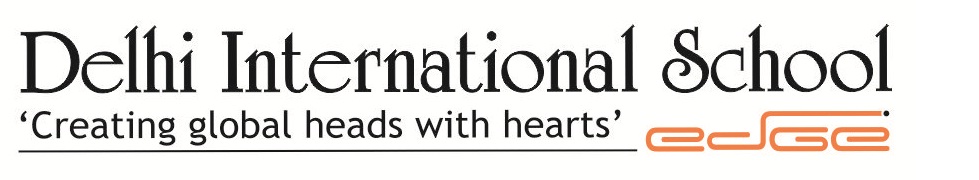 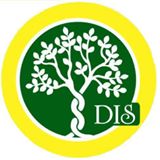                                                                                     “Creating Global heads with hearts”Planner of the month- FebruarySession- 2015-2016Class- IITHEME: Let’s Explore "How much the world is aware about the Cancer”Mrs Sharmistha Gupta                                                                                                 Roopal PandyaTeacher Incharge                                                                                                          Head of the SchoolPlease Note:- If you have any issue or need information   please send a written note to class teacher, for assistance.SUBJECTSTOPICS TO BE COVEREDACTIVITIESENGLISHL- 10 ‘Are You a Spider’Module:https://www.youtube.com/watch?v=DUPXkWqC1aA ( to show the difference between insects and spider)Grammar- Completion of incomplete sentences by choosing suitable words.Class work , Worksheet , Games , MCQ , Smart Board , Quiz.हिंदीपाठ-१८ -‘किसी को बताना मत’राजा इंद्र के बारे में जानकारी प्राप्त करो Iव्याकरण - वर्णन , कारण , लिंग , संज्ञा की जानकारी Iकक्षा कार्य और वर्कशीट IMATHL- 8 ‘Fractions’Module :Fractions Part 1 Grade 1 2 3 Mathematics Whole-Half-Quarter,Quiz, MCQ, Games, Question & Answer, Oral, Puzzles , Mental math.E.V.SRevision L – 1,2,3 & 4Class work , Worksheet , Games , MCQ , Smart Board , Quiz.COMPUTERRevision L – 1 , 2 & 3Lab Activity, MCQ, Oral Questions, Quiz.ART & CRAFTPage – 39  & 40KARATEStretching, Punch, Blocks , Basic Exercises and Kicks-TAEKWONDOConditioning exercises, single punch, double punch, front kick and Block.-